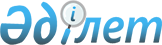 О выделении средств из резерва Правительства Республики КазахстанПостановление Правительства Республики Казахстан от 30 ноября 2011 года № 1408

      В соответствии со статьей 938 Гражданского кодекса Республики Казахстан (Особенная часть) от 1 июля 1999 года, Законом Республики Казахстан от 29 ноября 2010 года «О республиканском бюджете на 2011 - 2013 годы», постановлением Правительства Республики Казахстан от 26 февраля 2009 года № 220 «Об утверждении Правил исполнения бюджета и его кассового обслуживания» Правительство Республики Казахстан ПОСТАНОВЛЯЕТ:



      1. Выделить Министерству индустрии и новых технологий Республики Казахстан из резерва Правительства Республики Казахстан, предусмотренного в республиканском бюджете на 2011 год на неотложные затраты, денежные средства в сумме 131237028 (сто тридцать один миллион двести тридцать семь тысяч двадцать восемь) тенге на выплату по возмещению ущерба работникам ликвидированных шахт, переданных в Республиканское государственное специализированное предприятие «Карагандаликвидшахт».



      2. Министерству финансов Республики Казахстан обеспечить контроль за использованием выделенных средств.



      3. Настоящее постановление вводится в действие со дня подписания.      Премьер-Министр

      Республики Казахстан                       К. Масимов
					© 2012. РГП на ПХВ «Институт законодательства и правовой информации Республики Казахстан» Министерства юстиции Республики Казахстан
				